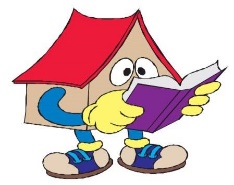 AufnahmeantragHiermit beantrage ich die Fördermitgliedschaft im EGR e.V. Name, Vorname                    Geburtsdatum                       Straße/ Hausnummer           PLZ/ Wohnort                          Telefon                                  	Mobile Telefon                       E-Mail                                     Die Datenschutzerklärung und die Satzung habe ich zur Kenntnis genommen und werden von mir akzeptiert.Aufnahme-/Bearbeitungsgebühr/ einmalig € 5,00.Jahresmitgliedsbeitrag € 25,00 (fällig im 1. Quartal eines jeden Jahres).Datum,                                Unterschrift, Von EGR – Verwaltung auszufüllen:Der Aufnahmeantrag wird seitens des Vorstands bestätigt/nicht bestätigt.                 Mitgliedsnummer:  Mitgliedsbuch wird durch Gruppenbetreuer/in ausgehändigt.Unterschrift/ Vorstand                 Unterschrift/ Verwaltung                              Unterschrift/ Gruppenbetreuer/inDatum                                                Datum                                                           Datum              